Busy Bees Afterschools Limited.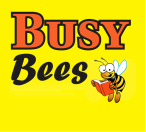 Rathkeevan  -  After School Registration FormChild’s name: _________________________________________________ Male/Female: _________________ D.O.B: __________________ Home Address: ________________________________________________________________ ________________________________________________________________ Home phone number: ___________________________________________ Email: ______________________________________________________Parent/Guardian Details Main contact: ___________________________________    Work Contact: _____________________ Mobile: ___________________________Secondary Contact: ___________________________________________  Work Contact: _____________________ Mobile: ___________________Does your child have any medical conditions? ___________________________________________________Does your child have any food allergies? _______________________________________________________Who has permission to collect your child? _____________________________________________________Do we have permission to apply sunscreen to your child?  Yes_____  No _____Do we have permission to take photos of your child which may end up being used on our Facebook Page or website?  Yes ____  No _____Signed: ___________________________________________  Date: ________________________Notes to Parents/guardians. Registration forms need to be completed scanned or photographed and returned to us electronically (if possible). They can be emailed to office@busybeesclonmel.comPayment for services is due each week. In order to protect staff and children we ask that all payments are made in a contactless way. Centres have laser card machine with contactless capabilities and we are also very happy to receive payment via bank transfer. You will be provided with a reference number for your family’s Busy Bees account. Please use this number as a reference on any bank transfer to enable us to correctly apply your payment. Our bank details are listed belowAIB Account Name: Busy Bees Afterschool IBAN: IE98AIBK93505012827008